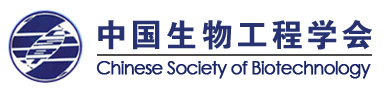 计算生物学与生物信息学专业委员会委员申请表填写后的委员表发送至专委会邮箱：yuanll@bcc.ac.cn姓名性别出生年月出生年月民族籍贯党        派党        派专业职称外语语种外语语种工作单位及职务工作单位及职务工作单位及职务单位地址单位地址邮政编码邮政编码邮政编码办公电话办公电话手机手机邮政编码邮政编码邮政编码E--mail: E--mail: E--mail: E--mail: E--mail: E--mail: E--mail: E--mail: E--mail: E--mail: E--mail: E--mail: E--mail: E--mail: 社会职务社会职务最后学历毕业院校毕业院校毕业院校毕业院校 学 科 学 科 学 科     起止年月     起止年月     起止年月     起止年月  学  位  学  位最后学历研究方向五篇代表性论文审查意见申请人签字：                 年           月           日申请人签字：                 年           月           日申请人签字：                 年           月           日申请人签字：                 年           月           日申请人签字：                 年           月           日专委会意见：                               年           月           日专委会意见：                               年           月           日专委会意见：                               年           月           日专委会意见：                               年           月           日专委会意见：                               年           月           日专委会意见：                               年           月           日专委会意见：                               年           月           日专委会意见：                               年           月           日推荐人签名备注申请人需要获得两位现有“计算生物学与生物信息学专委会”委员的推荐申请人需要获得两位现有“计算生物学与生物信息学专委会”委员的推荐申请人需要获得两位现有“计算生物学与生物信息学专委会”委员的推荐申请人需要获得两位现有“计算生物学与生物信息学专委会”委员的推荐申请人需要获得两位现有“计算生物学与生物信息学专委会”委员的推荐申请人需要获得两位现有“计算生物学与生物信息学专委会”委员的推荐申请人需要获得两位现有“计算生物学与生物信息学专委会”委员的推荐申请人需要获得两位现有“计算生物学与生物信息学专委会”委员的推荐申请人需要获得两位现有“计算生物学与生物信息学专委会”委员的推荐申请人需要获得两位现有“计算生物学与生物信息学专委会”委员的推荐申请人需要获得两位现有“计算生物学与生物信息学专委会”委员的推荐申请人需要获得两位现有“计算生物学与生物信息学专委会”委员的推荐申请人需要获得两位现有“计算生物学与生物信息学专委会”委员的推荐